7	рассмотреть возможные изменения и другие варианты в связи с Резолюцией 86 (Пересм. Марракеш, 2002 г.) Полномочной конференции о процедурах предварительной публикации, координации, заявления и регистрации частотных присвоений, относящихся к спутниковым сетям в соответствии с Резолюцией 86 (Пересм. ВКР-07) в целях содействия рациональному, эффективному и экономному использованию радиочастот и любых связанных с ними орбит, включая геостационарную спутниковую орбиту;7(K)	Вопрос K – Добавление в Статью 11 PP регламентарного положения для случая неудачного запускаВведениеГосударства – члены САДК поддерживают метод K3 Отчета ПСК, не предполагающий внесения изменения в РР, так как принятая в настоящее время практика вполне позволяет решать этот вопрос, и в проведенных на текущий момент исследованиях не рассмотрены все возможные вопросы.NOCСТАТЬЯ 11Заявление и регистрация частотных 
присвоений1, 2, 3, 4, 5, 6, 7, 7bis     (ВКР-12)Основания:	Действующая процедура работает хорошо.______________Всемирная конференция радиосвязи (ВКР-15)
Женева, 2–27 ноября 2015 года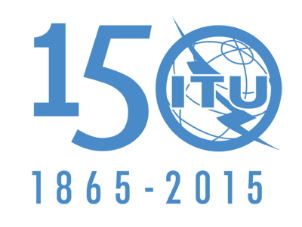 МЕЖДУНАРОДНЫЙ СОЮЗ ЭЛЕКТРОСВЯЗИПЛЕНАРНОЕ ЗАСЕДАНИЕДополнительный документ 11
к Документу 130(Add.21)-R16 октября 2015 годаОригинал: английскийАнгола (Республика), Ботсвана (Республика), Лесото (Королевство), Мадагаскар (Республика), Малави, Маврикий (Республика), Мозамбик (Республика), Намибия (Республика), Демократическая Республика Конго, Сейшельские Острова (Республика), Южно-Африканская Республика, Свазиленд (Королевство), Танзания (Объединенная Республика), Замбия (Республика), Зимбабве (Республика)Ангола (Республика), Ботсвана (Республика), Лесото (Королевство), Мадагаскар (Республика), Малави, Маврикий (Республика), Мозамбик (Республика), Намибия (Республика), Демократическая Республика Конго, Сейшельские Острова (Республика), Южно-Африканская Республика, Свазиленд (Королевство), Танзания (Объединенная Республика), Замбия (Республика), Зимбабве (Республика)ПРЕДЛОЖЕНИЯ ДЛЯ РАБОТЫ КОНФЕРЕНЦИИПРЕДЛОЖЕНИЯ ДЛЯ РАБОТЫ КОНФЕРЕНЦИИПункт 7(K) повестки дняПункт 7(K) повестки дня